Демонстрационный вариант административной контрольной работы  за первое полугодие 2022-2023 учебного года7 классПояснительная запискаАдминистративный контроль по математике в 7 классе   проводится в форме контрольной работы. Целью проведения контрольной работы    является установление соответствия качества подготовки  обучающихся требованиям  федеральных государственных образовательных стандартов ООО  выявления динамики результативности обучения по математика .Структура контрольной работы.Работа содержит 10 заданий и состоит их двух частей.Часть 1 содержит 7 заданий базового уровня .Часть 2 содержит 3 задания повышенного уровня.Распределение заданий контрольной  работы по содержанию и видам учебной деятельности.Предметное содержание. - Действия с десятичными дробями.- Графической информации-Уравнения  с одной переменной.-Статистические величины - Текстовые задачи - ГеометрияВиды учебной деятельности. -Выполнять действия с десятичными дробями.- Описывать информацию  опираясь на график. -Решать линейные уравнения с одной переменной--Решать несложные задачи с использованием изученных свойств и формул.-Решать задачи повышенного уровня сложности. Время выполнения работыНа  выполнение контрольной работы отводится 45мин . Сроки проведения декабрь 2022 года.Система оценивания контрольной работыКаждое задание части 1 (1-7)- оценивается 1 баллом.Каждое задание  части 2 (8-10) - оценивается 2 баллами.Максимальное количество баллов- 13 баллов.Таблица перевода процентов выполнения всей контрольной работы в отметки по пятибалльной шкалеДемонстрационный вариант1 частьНайдите значение выражения  На диаграмме показано количество посаженных деревьев и кустарников в г. Сочи за период с 2009 по 2012 гг. Определите, сколько всего было посажено зелёных насаждений за 2011 г. и 2012 г.?В ответе укажите номер правильного варианта.1) 10 0002) 4 0003) 12 0004) 8 000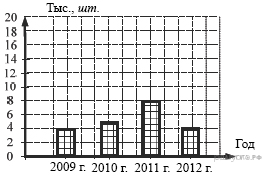 Решите уравнение: 4. Во время выборов голоса избирателей между двумя кандидатами распределились в отношении 3:2. Сколько процентов голосов получил проигравший?5.  Записан рост (в сантиметрах) пяти учащихся: 158, 166, 134, 130, 132. На сколько отличается среднее арифметическое этого набора чисел от его медианы?6 . Найдите величину угла DOK, если OK — биссектриса угла AOD, ∠DOB = 108°. Ответ дайте в градусах.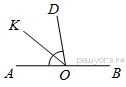 7 . Какие из данных утверждений верны? Запишите их номера.1) Каждая из биссектрис равнобедренного треугольника является его медианой.2) Сумма вертикальных углов равна 180°.3) Через любые две точки можно провести прямую.Часть 28. Решите уравнение: 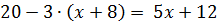 9. Один из смежных углов на 400 больше другого. Найдите эти углы.10. Два велосипедиста одновременно отправляются в 60-километровый пробег. Первый едет со скоростью на 10 км/ч большей, чем второй, и прибывает к финишу на 3 часа раньше второго. Найдите скорость велосипедиста, пришедшего к финишу вторым.Отметка по пятибалльной шкале«2»«3»«4»«5»Процент выполнения контрольной работы0-4950-7475-8485-100